… سؤال از آيه مبارکه فرقان يا اخت هارون نموده بوديد.حضرت عبدالبهاءاصلی فارسی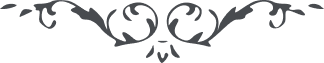 ٢٩٢ … سؤال از آيه مبارکه فرقان يا اخت هارون نموده بوديد. چون حضرت هارون مشهور به زهد و ورع و تقوی بود حضرت مريم نيز چنان لهذا در ميان قوم لقب اخت هارون داشت يعنی در تنزيه و تقديس خواهر هارون بود و همچنين حضرت مريم به ابنة عمران خطاب می‌شد چنانکه در آيه می‌فرمايد و مريم ابنة عمران. اين نيز از جهت تقديس و تنزيه بود. امّا پدر حقيقی مريم عمران نيست چنانکه در کتاب مقدّس مذکور است… 